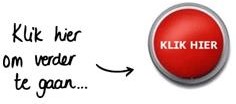 Stappenplan gebruik plaatsingswijzer in het overstapdocument / Onderwijskundig rapportInleidingEen basisschool is wettelijk verplicht in groep 8 een onderwijskundig rapport te maken, waarin het leidend schooladvies voor het VO wordt onderbouwd. In Apeldoorn noemen we dit onderwijskundig rapport een overstapdocument. De onderbouwing vindt plaats op didactische gegevens, de leer- en gedragsontwikkeling, de werkhouding en concentratie en eventueel nog aanvullende gegevens. De didactische vorderingen zijn heel belangrijk bij het formuleren van een voorlopig schooladvies, maar de vragen over leren, gedrag, werkhouding en concentratie moeten zeer nadrukkelijk (gelijkwaardig) meegewogen worden om tot een onderbouwd voorlopig schooladvies te komen.Met de matrix plaatsingswijzer (zie volgende bladzijde) wordt de advisering door de basisschool naar het vervolgonderwijs gebaseerd op de meerjarige didactische ontwikkeling van de leerling, zoals die zichtbaar wordt in het leerlingvolgsysteem van de school.De tabel plaatsingswijzer wordt gebruikt als hulpmiddel om didactisch de leervorderingen in beeld te brengen. Hierbij gebruiken de leerkrachten van groep 7 de plaatsingswijzer ter ondersteuning bij het maken van een verwacht uitstroomperspectief en het formuleren van een voorlopig schooladvies. Door de leerkracht van groep 8 wordt deze gebruikt ter ondersteuning bij het opstellen van het leidend schooladvies. Het formuleren van een voorlopig en leidend schooladvies is een gezamenlijke verantwoordelijkheid van de basisschool.Bij de plaatsingswijzer rapport staan de gegevens van het leerlingvolgsysteem vanaf groep 7 centraal. Er wordt gekeken naar de ontwikkeling van de leerling bij:Begrijpend lezenRekenen en wiskundeTechnisch lezenSpellingDe eerste twee onderdelen tellen hierbij het zwaarst.Binnen de plaatsingswijzer wordt gewerkt met de niveaus I t/m V van het leerlingvolgsysteem.Het gebruik van het overstapdocumentDe leerkrachten van groep 7 vullen de tabel van de toetsgegevens van groep 7 in het onderwijskundig rapport/overstapdocument. Hiervoor hangen zij het document achter iedere leerling in ParnasSys in overleg met de ICT-er of IB-er van de school. Dit document gaat na groep 7 mee met de leerling naar groep 8.Daarnaast vullen ze in het document hun zienswijze in bij ieder leeg vak leren, gedrag, werkhouding, thuissituatie en eventuele medische gegevens. Daar vullen zij in: groep 7: ……………….De leerkracht van groep 8 vult in het volgend schooljaar in de blokken tekst daaronder in: groep 8	Het gaat hier om kort geformuleerde tekst met relevante informatie over het functionerenvan de leerling. Deze informatie is van belang voor het VO om een goed beeld van de onderwijsbehoeften en/of ondersteuningsbehoeften van de leerling te krijgen. Denk hierbij aan alle leerlingen, van de (zeer) moeilijk lerende leerling tot de (hoog)begaafde leerling. Hoe vul je de tabel in:Maak een uitdraai van het leerlingvolgsysteem met de niveaus I t/m V voor de vakken rekenen, begrijpend lezen, technisch lezen en spelling.Gebruik de normeringstabel om per vak te kijken wat het vervolgperspectief is. (Zie hieronder de normeringstabel)De normeringtabelNB: Voor leerlingen die in aanmerking komen voor praktijkonderwijs of VMBO met extra ondersteuning zie toegevoegde notitie vanuit het VO onderaan dit stappenplan.Vul in de matrix plaatsingswijzer de resultaten van de toetsen van het leerlingvolgsysteem en het daarbij behorende vervolgperspectief in. (Zie hieronder de matrix plaatsingswijzer)Matrix plaatsingswijzerIn de matrix van de plaatsingswijzer zien we de gegevens over de cognitieve ontwikkeling in relatie tot het vervolgpersperspectief.Aanvullende gegevens:Vervolgens vul je onder de kopjes ‘gedragsontwikkeling, leerontwikkeling, werkhouding en thuissituatie’ relevante informatie in die van belang is voor het VO is om goed met de leerling te kunnen starten.Tot slot: Bij het laatste blok formuleer je op grond van de didactische gegevens en de gegevens uit de aanvullende vragen een voorlopig schooladvies met een korte onderbouwing. Beide zijn van even groot belang.Het is de bedoeling dat de school zelf bepaalt wanneer ze dit ingevulde document met de ouders van de leerlingen van groep 7 gaan bespreken. Dit kan zijn na de toetsen van midden groep 7 of aan het eind van groep 7.Notitie vanuit het SWV VO 25.05:Besluit tot het aanwijzen van VMBO met (extra) ondersteuning; wie komt ervoor in aanmerking?De landelijke criteria blijven van kracht. In het Inrichtingsbesluit WVO-artikel 15d wordt beschreven op basis van welke criteria een aanvraag voor (extra) ondersteuning toegekend wordt:1. Een intelligentiequotiënt heeft binnen de bandbreedte 75 tot en met 90 ENEen leerachterstand heeft op ten minste twee van de vier domeinen inzichtelijk rekenen, begrijpend lezen, technisch lezen en spellen, ten minste één van deze twee domeinen inzichtelijk rekenen of begrijpend lezen betreft en deze leerachterstand is gelegen binnen de bandbreedte van 0,25 tot 0,5.OF1. Een intelligentiequotiënt heeft binnen de bandbreedte 91 tot en met 120 ENEen leerachterstand heeft op tenminste twee van de vier domeinen inzichtelijk rekenen, begrijpend lezen, technisch lezen en spellen, ten minste een van deze twee domeinen inzichtelijk rekenen of begrijpend lezen betreft en deze leerachterstand is gelegen binnen de bandbreedte van 0,25 tot 0,5ENEen sociaal emotionele problematiek heeft als bedoeld in de wetBesluit tot toelaatbaarheidsverklaring praktijkonderwijs (PRO)De landelijke criteria blijven van kracht.Een intelligentiequotiënt heeft binnen de bandbreedte van 55 tot en met 80 ENeen leerachterstand heeft op tenminste twee van de vier domeinen inzichtelijk rekenen, begrijpend lezen, technisch lezen en spellen, ten minste één van deze twee domeinen inzichtelijk rekenen of begrijpend lezen betreft en deze leerachterstand gelijk is of groter is dan 0,5.Grensvlak VMBO met (extra) ondersteuning en PROVoor een leerling die wat intelligentiequotiënt of leerachterstand betreft, voldoet aan de vereisten voor toelaatbaarheid tot het praktijkonderwijs en die wat de overige vereisten betreft voldoet aan de vereisten om aangewezen te zijn op het vmbo-onderwijs met (extra) ondersteuning, kan een leerling toelaatbaar worden verklaard tot praktijkonderwijs of aangewezen worden op het VMBO met (extra) ondersteuning, afhankelijk van de door het bevoegd gezag van de school gegeven motivering.Aanleveren intelligentiegegevensVoor het meten van de intelligentie wordt over het algemeen de Wisc-V, de ADIT of de WVN gebruikt. Dit kan in de plaatsingswijzer opgenomen worden. Zie voor een voorbeeld onderaan deze notitie.Aanleveren didactische gegevensWanneer je vmbo- basisberoepsgerichte leerweg (vmbo-bb)  of praktijkonderwijs adviseert, is het belangrijk om het didactische niveau van de leerling goed in beeld te hebben, d.w.z. er moet adaptief getoetst worden.Dat betekent dat de plaatsingswijzer in dat geval niet voldoet. Immers, daar staan M8, E7 en M7 al voorgedrukt. Bovendien is voor het indiceren de relatieve leerachterstand van belang en die wordt gemeten m.b.v. dle’s. Daarom dient voor het aanmelden bij vmbo-bb of praktijkonderwijs een aangepaste plaatsingswijzer te worden gebruikt:Overstapdocument/onderwijskundig rapport (versie VMBO BB PRO)Naam leerling	: Basisschool    	: 
BRIN-nummer	: Schooladvies 	: Plaatsingswijzer: gegevens uit het leerlingvolgsysteem: Het volledige aangepaste overstapdossier is toegevoegd aan de nieuwsbrief.NiveauUitstroomperspectiefIVWOIIHAVOIIIVMBO TL/MAVOIVVMBO KLVVMBO BB / PROBegrijpend lezenBegrijpend lezenBegrijpend lezenNiveauUitstroomperspectiefM7E7 of entreetoetsM8RekenenRekenenRekenenNiveauUitstroomperspectiefM7E7 of entreetoetsM8Technisch lezenTechnisch lezenTechnisch lezenNiveauUitstroomperspectiefM7E7 of entreetoetsM8SpellingSpellingSpellingNiveauUitstroomperspectiefM7E7 of entreetoetsM8IQIQIQDatumToetsUitslagBegrijpend lezenBegrijpend lezenBegrijpend lezenBegrijpend lezenBegrijpend lezenBegrijpend lezenBegrijpend lezenDatumToetsNiveauUitstroom-perspectiefDLELR%LARekenenRekenenRekenenRekenenRekenenRekenenRekenenDatumToetsNiveauUitstroom-perspectiefDLELR%LATechnisch lezenTechnisch lezenTechnisch lezenTechnisch lezenTechnisch lezenTechnisch lezenTechnisch lezenDatumToetsNiveauUitstroom-perspectiefDLELR%LASpellingSpellingSpellingSpellingSpellingSpellingSpellingDatumToetsNiveauUitstroom-perspectiefDLELR%LA